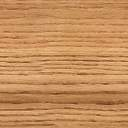 学習課題